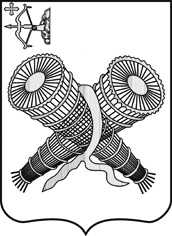 АДМИНИСТРАЦИЯ ГОРОДА СЛОБОДСКОГОКИРОВСКОЙ ОБЛАСТИПОСТАНОВЛЕНИЕ15.12.2020                                                                                                  № 2167г. Слободской Кировской областиО демонтаже (сносе) неправомерно расположенного нестационарного торгового объекта В соответствии с Гражданским кодексом Российской Федерации, Федеральным законом от 06.10.2003 №131-ФЗ «Об общих принципах организации местного самоуправления в Российской Федерации», постановлением администрации города Слободского от 31.07.2017 №1463 «Об утверждении Порядка предоставления права на размещение нестационарных торговых объектов на территории муниципального образования «город Слободской», актом от 23.11.2020 администрация города Слободского ПОСТАНОВЛЯЕТ:1. Демонтировать нестационарный торговый объект, неправомерно расположенный на месте вблизи дома 15 по улице Грина в г. Слободском,  предназначенном для размещения  нестационарного торгового объекта (далее – НТО) и восстановить земельный участок.2. Установить собственнику НТО АО «Слободской молочный комбинат» в лице конкурсного управляющего Семаковой Е.Е.   срок для добровольного демонтажа НТО и восстановления земельного участка под НТО до 23.12.2020.3. Направить собственнику НТО копию настоящего постановления.4. По истечении срока, указанного в пункте 2 настоящего постановления, провести осмотр места размещения НТО и составить акт об исполнении (неисполнении) настоящего постановления.5. В случае если в течение срока, указанного в пункте 2 настоящего постановления, НТО не будет демонтирован собственником НТО в добровольном порядке, осуществить принудительный перенос (перемещение) нестационарного торгового объекта на место временного хранения и восстановление земельного участка с отнесением всех издержек на собственника НТО.6. Контроль за исполнением настоящего постановления возложить на первого заместителя главы администрации города Слободского Вайкутиса П.О.7. Настоящее постановление вступает в силу со дня его официального опубликования и подлежит размещению в информационном бюллетене органов местного самоуправления муниципального образования «город Слободской».Глава города Слободского                                                              И.В.Желвакова__________________________________________________________________ПОДГОТОВЛЕНОЗаведующая правовым отделомадминистрации города Слободского                                             К.Б.Михайлова СОГЛАСОВАНОПервый заместитель главы администрации города Слободского                                               П.О.ВайкутисЗаместитель главы администрации города Слободского                                                                          Н.Г.ЩекуринаРазослано:
дело–2,Вайкутис П.О. – 1, Носырева О.А.-1,Щекурина Н.Г..-1., орг. отдел - 1АДМИНИСТРАЦИЯ ГОРОДА СЛОБОДСКОГОКИРОВСКОЙ ОБЛАСТИПОСТАНОВЛЕНИЕ15.12.2020                                                                                                  № 2167г. Слободской Кировской областиО демонтаже (сносе) неправомерно расположенного нестационарного торгового объекта В соответствии с Гражданским кодексом Российской Федерации, Федеральным законом от 06.10.2003 №131-ФЗ «Об общих принципах организации местного самоуправления в Российской Федерации», постановлением администрации города Слободского от 31.07.2017 №1463 «Об утверждении Порядка предоставления права на размещение нестационарных торговых объектов на территории муниципального образования «город Слободской», актом от 23.11.2020 администрация города Слободского ПОСТАНОВЛЯЕТ:1. Демонтировать нестационарный торговый объект, неправомерно расположенный на месте вблизи дома 15 по улице Грина в г. Слободском,  предназначенном для размещения  нестационарного торгового объекта (далее – НТО) и восстановить земельный участок.2. Установить собственнику НТО АО «Слободской молочный комбинат» в лице конкурсного управляющего Семаковой Е.Е.   срок для добровольного демонтажа НТО и восстановления земельного участка под НТО до 23.12.2020.3. Направить собственнику НТО копию настоящего постановления.4. По истечении срока, указанного в пункте 2 настоящего постановления, провести осмотр места размещения НТО и составить акт об исполнении (неисполнении) настоящего постановления.5. В случае если в течение срока, указанного в пункте 2 настоящего постановления, НТО не будет демонтирован собственником НТО в добровольном порядке, осуществить принудительный перенос (перемещение) нестационарного торгового объекта на место временного хранения и восстановление земельного участка с отнесением всех издержек на собственника НТО.6. Контроль за исполнением настоящего постановления возложить на первого заместителя главы администрации города Слободского Вайкутиса П.О.7. Настоящее постановление вступает в силу со дня его официального опубликования и подлежит размещению в информационном бюллетене органов местного самоуправления муниципального образования «город Слободской».Глава города Слободского           И.В.Желвакова